Edexcel AS Chemistry Exam practice answers1:	Atomic structure and the Periodic Table1	(a)	B ()	(b)	The relative isotopic mass is the mass of a single isotope of an element () relative to 1/12 the mass of a carbon-12 atom; () the relative atomic mass is the weighted average mass of the isotopes of the element ()	(c)	C ()	(d)	Let x be the fraction of 69Ga			69.8 = 69x + 71(1 − x) ()			−2x = 69.8 − 71= −1.2 ()			x = 0.6 (or 60%) 69Ga and 40% 71Ga ()2	(a)	 ()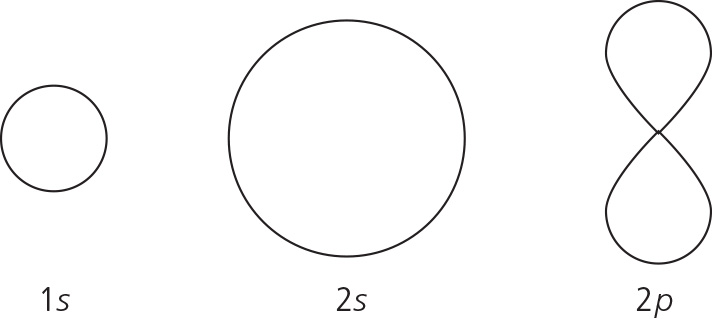 	(b)	(i) C ()		(ii) Group 4; () a big jump in value; () between the 4th and 5th ionisation energies ()	(c)	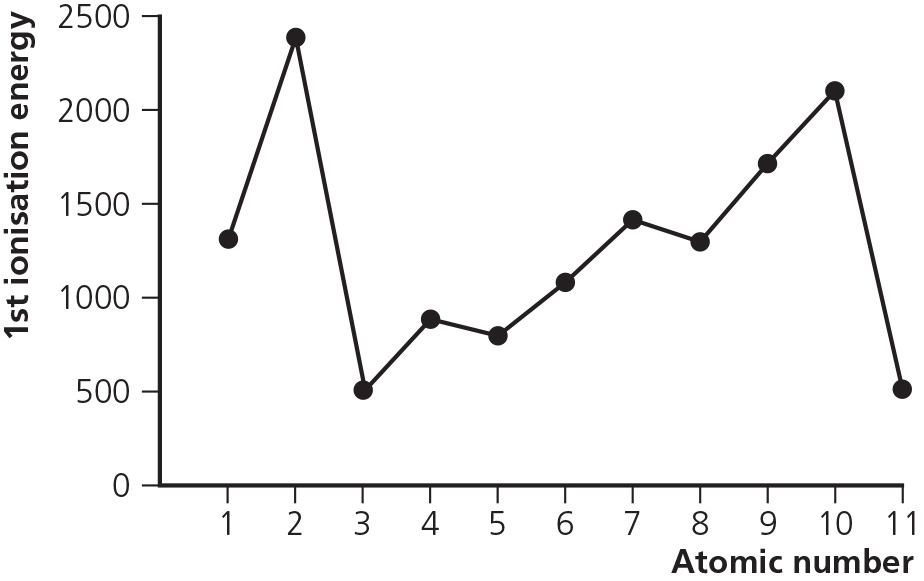 Axes labelled 1st IE on y-axis and atomic number on x-axis; () correct relative positions of first three elements; () rest of sketch ()	(d)	(i)	Electron removed from 2p; which is at higher energy level ()		(ii)	Electron removed from one of a pair; so easier ()		(iii)	3s electron further from nucleus/ more shielded ()	(e)	 ()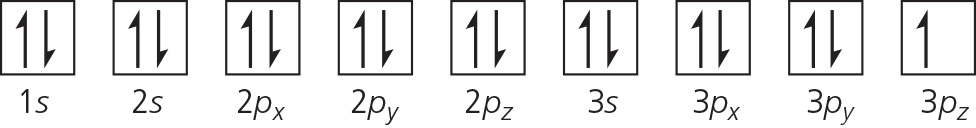 